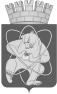 Городской округ«Закрытое административно – территориальное образование  Железногорск Красноярского края»АДМИНИСТРАЦИЯ ЗАТО г. ЖЕЛЕЗНОГОРСКПОСТАНОВЛЕНИЕ        21.12.2023                                                                                                                  	                         № 2632г. ЖелезногорскО предоставлении субсидии на иные цели муниципальным общеобразовательным учреждениям и муниципальным учреждениям дошкольного образования на расходы, связанные с предоставлением мер социальной поддержки в сфере дошкольного и общего образования детям из семей лиц, принимающих участие в специальной военной операцииВ соответствии с Федеральным законом от 06.10.2003 № 131-ФЗ «Об общих принципах организации местного самоуправления в Российской Федерации», указом Губернатора Красноярского края от 25.10.2022 № 317–уг «О социально-экономических мерах поддержки лиц, принимающих участие в специальной военной операции, и членов их семей», постановлением Администрации ЗАТО г. Железногорск от 04.02.2021 № 259 «Об утверждении Порядка определения объема и условия предоставления муниципальным бюджетным и автономным образовательным учреждениям субсидий на иные цели из бюджета ЗАТО Железногорск», руководствуясь Уставом ЗАТО Железногорск, принимая во внимание письмо МКУ «Управление образования» от 07.04.2023 № 01-45/779,ПОСТАНОВЛЯЮ:1. Предоставить муниципальным общеобразовательным учреждениям и учреждениям дошкольного образования субсидию на расходы, связанные с предоставлением мер социальной поддержки в сфере дошкольного и общего образования детям из семей лиц, принимающих участие в специальной военной операции согласно приложению  к настоящему постановлению.2.  Отделу общественных связей Администрации ЗАТО г. Железногорск (И.С. Архипова) разместить настоящее постановление на официальном сайте Администрации ЗАТО г. Железногорск в информационно-телекоммуникационной сети «Интернет».3. Контроль над исполнением настоящего постановления возложить на исполняющего обязанности заместителя Главы ЗАТО г.Железногорск по социальным вопросам Ю.А. Грудинину.4. Настоящее постановление вступает в силу с момента его подписания.Глава ЗАТО г. Железногорск      			  	                Д.М. ЧернятинПриложениек постановлению Администрации ЗАТО г.Железногорскот  21.12.2023 № 2632Размеры субсидий на расходы, связанные с предоставлением мер социальной поддержки в сфере дошкольного и общего образования детям из семей лиц, принимающих участие в специальной военной операцииследующим общеобразовательным учреждениям и учреждениям дошкольного образования:№ п/пНаименование учрежденияСумма субсидии, руб. 1МБОУ Школа № 9077 620,562МБОУ Гимназия № 9135 912,453МБОУ Школа №9335 852,934МБОУ Школа №9538 748,915МБОУ Гимназия №968 466,366МБОУ Школа №977 595,947МБОУ Школа №985 913,308МБОУ Школа №1004 520,189МБОУ Школа №10112 259,2710МАОУ Лицей №10212 863,7111МБОУ Лицей №103 "Гармония"29 469,1812МБОУ Школа №1048 942,9213МБОУ Школа №10632 167,1714МБДОУ №23 "Золотой петушок"16 970,7015МБДОУ №24 "Орленок"33 407,3816МБДОУ №31 "Колокольчик"24 222,2417МБДОУ №37 "Теремок"12 366,5218МБДОУ №40 "Медвежонок"25 458,1419МБДОУ №45 "Малыш"5 236,8320МБДОУ №59 "Солнечный"32 174,8921МБДОУ №60 "Снегурочка"17 867,0922МБДОУ №62 "Улыбка"18 343,4023МБДОУ №65 "Дельфин"31 895,9624МБДОУ №70 "Дюймовочка"82 715,4325МБДОУ №71 "Сибирская сказка"97 292,7426МБДОУ №72 "Дельфиненок"53 198,57